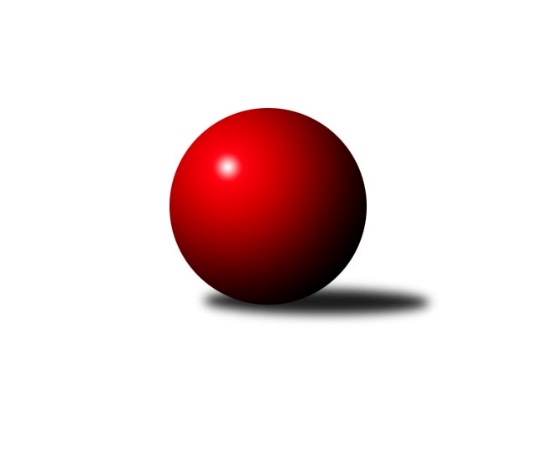 Č.4Ročník 2019/2020	11.10.2019Nejlepšího výkonu v tomto kole: 2917 dosáhlo družstvo: TJ Lokomotiva České Velenice BJihočeský KP2 2019/2020Výsledky 4. kolaSouhrnný přehled výsledků:Kuželky Borovany B	- TJ Jiskra Nová Bystřice B	4.5:3.5	2486:2412	7.0:5.0	11.10.TJ Lokomotiva České Velenice B	- TJ Sokol Slavonice B	7:1	2917:2686	10.0:2.0	11.10.KK Český Krumlov B	- TJ Sokol Chýnov A	4:4	2389:2407	4.0:8.0	11.10.TJ Spartak Trhové Sviny A	- TJ Kunžak B	7:1	2496:2359	8.0:4.0	11.10.TJ Sokol Slavonice C	- TJ Centropen Dačice E	0.5:7.5	2444:2586	3.5:8.5	11.10.TJ Jiskra Nová Bystřice C	- TJ Blatná C	3:5	2471:2508	5.0:7.0	11.10.Tabulka družstev:	1.	Kuželky Borovany B	4	4	0	0	23.0 : 9.0 	27.0 : 21.0 	 2524	8	2.	TJ Lokomotiva České Velenice B	4	3	0	1	24.0 : 8.0 	36.0 : 12.0 	 2595	6	3.	TJ Sokol Chýnov A	4	2	1	1	21.0 : 11.0 	31.0 : 17.0 	 2427	5	4.	TJ Centropen Dačice E	3	2	0	1	17.5 : 6.5 	23.5 : 12.5 	 2604	4	5.	TJ Jiskra Nová Bystřice B	4	2	0	2	16.5 : 15.5 	24.0 : 24.0 	 2481	4	6.	TJ Spartak Trhové Sviny A	4	2	0	2	16.0 : 16.0 	25.0 : 23.0 	 2480	4	7.	TJ Sokol Slavonice B	4	2	0	2	14.5 : 17.5 	22.5 : 25.5 	 2565	4	8.	TJ Kunžak B	4	2	0	2	14.0 : 18.0 	22.5 : 25.5 	 2435	4	9.	TJ Jiskra Nová Bystřice C	4	2	0	2	14.0 : 18.0 	21.5 : 26.5 	 2518	4	10.	TJ Blatná C	3	1	0	2	8.0 : 16.0 	12.0 : 24.0 	 2436	2	11.	KK Český Krumlov B	4	0	1	3	10.0 : 22.0 	17.0 : 31.0 	 2455	1	12.	TJ Sokol Slavonice C	4	0	0	4	5.5 : 26.5 	14.0 : 34.0 	 2396	0Podrobné výsledky kola:	 Kuželky Borovany B	2486	4.5:3.5	2412	TJ Jiskra Nová Bystřice B	Pavel Zeman	 	 192 	 190 		382 	 1:1 	 388 	 	205 	 183		Gabriela Filakovská	Jitka Šimková	 	 199 	 195 		394 	 2:0 	 363 	 	188 	 175		Jan Havlíček ml.	Martin Soukup	 	 185 	 203 		388 	 0:2 	 422 	 	213 	 209		Marek Běhoun	Václav Ondok	 	 207 	 213 		420 	 1:1 	 423 	 	195 	 228		Tomáš Kopáček	Jindřich Soukup	 	 203 	 198 		401 	 1:1 	 401 	 	196 	 205		Karolína Stellnerová	Karel Jirkal	 	 249 	 252 		501 	 2:0 	 415 	 	206 	 209		Marek Augustinrozhodčí: Jiří MalovanýNejlepší výkon utkání: 501 - Karel Jirkal	 TJ Lokomotiva České Velenice B	2917	7:1	2686	TJ Sokol Slavonice B	Lukáš Holý	 	 256 	 252 		508 	 2:0 	 437 	 	213 	 224		Kateřina Matoušková	David Marek	 	 236 	 210 		446 	 1:1 	 451 	 	226 	 225		Jindra Kovářová	Jiří Novotný	 	 259 	 234 		493 	 2:0 	 448 	 	232 	 216		Jakub Steinbach	Roman Osovský	 	 220 	 259 		479 	 2:0 	 432 	 	192 	 240		David Drobilič *1	Petra Holá	 	 245 	 227 		472 	 1:1 	 449 	 	209 	 240		Karel Cimbálník	Rudolf Baldík	 	 244 	 275 		519 	 2:0 	 469 	 	232 	 237		Rudolf Borovskýrozhodčí: Miloš Navrkalstřídání: *1 od 45. hodu Jiří Ondrák st.Nejlepší výkon utkání: 519 - Rudolf Baldík	 KK Český Krumlov B	2389	4:4	2407	TJ Sokol Chýnov A	Jakub Zadák	 	 210 	 172 		382 	 1:1 	 371 	 	195 	 176		Libuše Hanzálková	Pavel Bečák	 	 190 	 228 		418 	 1:1 	 391 	 	194 	 197		Miroslav Mašek	Jan Kouba	 	 217 	 213 		430 	 1:1 	 414 	 	229 	 185		Vendula Burdová	Tomáš Vařil	 	 187 	 179 		366 	 0:2 	 416 	 	208 	 208		Dušan Straka	Miloš Moravec	 	 182 	 194 		376 	 0:2 	 407 	 	212 	 195		Pavel Bronec	Tomáš Tichý	 	 230 	 187 		417 	 1:1 	 408 	 	195 	 213		Oldřich Roubekrozhodčí: Tomáš Tichý ml.Nejlepší výkon utkání: 430 - Jan Kouba	 TJ Spartak Trhové Sviny A	2496	7:1	2359	TJ Kunžak B	František Vávra	 	 236 	 200 		436 	 2:0 	 354 	 	169 	 185		Vlastimil Škrabal	Josef Troup	 	 206 	 231 		437 	 2:0 	 389 	 	200 	 189		Ondřej Mrkva	Marek Rojdl	 	 213 	 189 		402 	 1:1 	 389 	 	181 	 208		Veronika Brtníková	Jan Dvořák	 	 209 	 197 		406 	 1:1 	 400 	 	214 	 186		Jan Zeman	Denisa Šimečková	 	 214 	 215 		429 	 1:1 	 409 	 	187 	 222		Karel Hanzal	Ladislav Kazda	 	 206 	 180 		386 	 1:1 	 418 	 	197 	 221		Josef Brtníkrozhodčí: Josef SvobodaNejlepší výkon utkání: 437 - Josef Troup	 TJ Sokol Slavonice C	2444	0.5:7.5	2586	TJ Centropen Dačice E	Milena Žampachová	 	 175 	 219 		394 	 1:1 	 433 	 	222 	 211		Petr Vojtíšek	František Běhůnek	 	 190 	 202 		392 	 0:2 	 429 	 	218 	 211		Vít Beranovský	Josef Smažil	 	 187 	 195 		382 	 1:1 	 399 	 	209 	 190		Stanislav Dvořák	Jan Ležák	 	 212 	 226 		438 	 0.5:1.5 	 449 	 	223 	 226		Michaela Kopečná	Stanislav Tichý	 	 210 	 198 		408 	 1:1 	 408 	 	189 	 219		Pavlína Marková	Jiří Pšenčík	 	 216 	 214 		430 	 0:2 	 468 	 	231 	 237		Zdeněk Pospíchalrozhodčí: Smažil JosefNejlepší výkon utkání: 468 - Zdeněk Pospíchal	 TJ Jiskra Nová Bystřice C	2471	3:5	2508	TJ Blatná C	Veronika Pýchová	 	 193 	 204 		397 	 0:2 	 448 	 	225 	 223		Jiří Minařík	Michal Baudyš	 	 195 	 204 		399 	 1:1 	 384 	 	211 	 173		Libor Slezák	Josef Ivan	 	 219 	 217 		436 	 1:1 	 443 	 	228 	 215		Filip Cheníček	Zdeněk Hrbek *1	 	 178 	 190 		368 	 0:2 	 417 	 	221 	 196		Miloš Rozhoň	Petr Tomek	 	 222 	 229 		451 	 2:0 	 417 	 	207 	 210		Zdeněk Svačina	Jan Havlíček st.	 	 201 	 219 		420 	 1:1 	 399 	 	214 	 185		Lukáš Drnekrozhodčí: Vedoucí družstvastřídání: *1 od 51. hodu Jiří MelhubaNejlepší výkon utkání: 451 - Petr TomekPořadí jednotlivců:	jméno hráče	družstvo	celkem	plné	dorážka	chyby	poměr kuž.	Maximum	1.	Karel Jirkal 	Kuželky Borovany B	474.50	299.3	175.2	1.5	2/2	(501)	2.	Miroslav Kolář 	TJ Centropen Dačice E	472.50	307.5	165.0	3.5	2/3	(498)	3.	Rudolf Baldík 	TJ Lokomotiva České Velenice B	465.50	313.5	152.0	4.3	2/2	(519)	4.	Petr Vojtíšek 	TJ Centropen Dačice E	465.00	305.5	159.5	1.0	2/3	(497)	5.	Zdeněk Pospíchal 	TJ Centropen Dačice E	453.33	293.0	160.3	1.7	3/3	(485)	6.	Denisa Šimečková 	TJ Spartak Trhové Sviny A	452.75	301.5	151.3	4.5	2/3	(480)	7.	Rudolf Borovský 	TJ Sokol Slavonice B	451.00	316.5	134.5	5.0	2/3	(469)	8.	Petr Tomek 	TJ Jiskra Nová Bystřice C	444.17	306.8	137.3	3.2	2/2	(469)	9.	Karel Cimbálník 	TJ Sokol Slavonice B	441.50	297.3	144.3	5.8	2/3	(449)	10.	Roman Osovský 	TJ Lokomotiva České Velenice B	438.17	304.7	133.5	9.2	2/2	(486)	11.	Marek Běhoun 	TJ Jiskra Nová Bystřice B	436.67	285.0	151.7	4.0	3/3	(465)	12.	Lukáš Holý 	TJ Lokomotiva České Velenice B	435.00	288.0	147.0	3.3	2/2	(508)	13.	Michal Baudyš 	TJ Jiskra Nová Bystřice C	434.75	300.3	134.5	7.8	2/2	(456)	14.	Josef Troup 	TJ Spartak Trhové Sviny A	434.00	300.2	133.8	3.2	3/3	(459)	15.	Jakub Zadák 	KK Český Krumlov B	433.33	297.5	135.8	8.5	3/3	(451)	16.	Pavel Bečák 	KK Český Krumlov B	431.75	302.0	129.8	8.8	2/3	(447)	17.	Martin Soukup 	Kuželky Borovany B	429.17	280.5	148.7	2.2	2/2	(457)	18.	David Marek 	TJ Lokomotiva České Velenice B	428.83	293.5	135.3	7.2	2/2	(497)	19.	Josef Brtník 	TJ Kunžak B	428.50	301.0	127.5	7.8	4/4	(449)	20.	Michal Dostál 	TJ Sokol Slavonice B	428.00	283.0	145.0	3.5	2/3	(433)	21.	Marek Augustin 	TJ Jiskra Nová Bystřice B	427.50	298.5	129.0	4.0	3/3	(442)	22.	Oldřich Roubek 	TJ Sokol Chýnov A	427.33	294.8	132.5	5.5	3/3	(453)	23.	Jan Kouba 	KK Český Krumlov B	427.25	281.3	146.0	5.8	2/3	(430)	24.	Jindra Kovářová 	TJ Sokol Slavonice B	427.17	291.8	135.3	4.3	3/3	(451)	25.	Pavlína Marková 	TJ Centropen Dačice E	426.67	286.7	140.0	5.7	3/3	(443)	26.	Filip Cheníček 	TJ Blatná C	426.00	298.0	128.0	7.5	2/3	(443)	27.	Pavel Bronec 	TJ Sokol Chýnov A	424.33	287.7	136.7	6.3	3/3	(466)	28.	Miloš Rozhoň 	TJ Blatná C	423.50	289.5	134.0	7.0	2/3	(430)	29.	Josef Ivan 	TJ Jiskra Nová Bystřice C	422.83	289.5	133.3	5.2	2/2	(436)	30.	Václav Ondok 	Kuželky Borovany B	422.50	291.8	130.8	4.5	2/2	(443)	31.	Jakub Steinbach 	TJ Sokol Slavonice B	421.50	297.5	124.0	9.5	2/3	(448)	32.	Kateřina Matoušková 	TJ Sokol Slavonice B	420.25	291.8	128.5	7.5	2/3	(437)	33.	Tomáš Kopáček 	TJ Jiskra Nová Bystřice B	419.50	292.0	127.5	4.8	3/3	(431)	34.	Pavel Stodolovský 	TJ Spartak Trhové Sviny A	419.50	301.0	118.5	6.5	2/3	(435)	35.	Petra Holá 	TJ Lokomotiva České Velenice B	418.67	288.3	130.3	6.8	2/2	(472)	36.	Michaela Kopečná 	TJ Centropen Dačice E	418.00	294.0	124.0	5.7	3/3	(449)	37.	Jiří Ondrák  st.	TJ Sokol Slavonice B	417.00	291.0	126.0	7.8	2/3	(453)	38.	Jan Havlíček  st.	TJ Jiskra Nová Bystřice C	416.75	287.0	129.8	2.3	2/2	(433)	39.	Dušan Straka 	TJ Sokol Chýnov A	415.33	290.7	124.7	7.5	3/3	(430)	40.	Karel Hanzal 	TJ Kunžak B	414.00	285.5	128.5	6.5	4/4	(427)	41.	Zdeněk Hrbek 	TJ Jiskra Nová Bystřice C	413.75	297.5	116.3	8.0	2/2	(444)	42.	Stanislav Dvořák 	TJ Centropen Dačice E	413.67	286.7	127.0	6.7	3/3	(428)	43.	Miroslav Mašek 	TJ Sokol Chýnov A	413.33	293.5	119.8	6.7	3/3	(438)	44.	Jaroslav Pýcha 	TJ Blatná C	412.50	289.0	123.5	9.5	2/3	(427)	45.	Vendula Burdová 	TJ Sokol Chýnov A	412.00	277.8	134.3	8.3	2/3	(414)	46.	Jan Dvořák 	TJ Spartak Trhové Sviny A	411.83	290.8	121.0	10.8	3/3	(452)	47.	Jiří Minařík 	TJ Blatná C	411.33	284.7	126.7	7.3	3/3	(448)	48.	Karolína Stellnerová 	TJ Jiskra Nová Bystřice B	410.25	283.3	127.0	6.3	2/3	(424)	49.	Gabriela Filakovská 	TJ Jiskra Nová Bystřice B	407.67	296.8	110.8	9.2	3/3	(442)	50.	Josef Smažil 	TJ Sokol Slavonice C	407.50	303.5	104.0	11.5	2/2	(442)	51.	Zdeněk Správka 	TJ Kunžak B	406.33	294.0	112.3	7.0	3/4	(441)	52.	Jan Ležák 	TJ Sokol Slavonice C	406.25	294.3	112.0	8.5	2/2	(438)	53.	Jiří Pšenčík 	TJ Sokol Slavonice C	406.00	285.5	120.5	7.5	2/2	(440)	54.	Jiří Čermák 	KK Český Krumlov B	405.00	292.0	113.0	10.5	2/3	(416)	55.	Lukáš Drnek 	TJ Blatná C	402.00	287.0	115.0	10.0	3/3	(414)	56.	Jiří Melhuba 	TJ Jiskra Nová Bystřice C	401.00	285.0	116.0	8.8	2/2	(410)	57.	Jiří Malovaný 	Kuželky Borovany B	400.50	274.0	126.5	5.5	2/2	(408)	58.	Stanislav Tichý 	TJ Sokol Slavonice C	398.33	272.0	126.3	8.2	2/2	(456)	59.	Milena Žampachová 	TJ Sokol Slavonice C	398.00	278.3	119.7	9.3	2/2	(427)	60.	František Běhůnek 	TJ Sokol Slavonice C	398.00	280.5	117.5	7.5	2/2	(404)	61.	Veronika Brtníková 	TJ Kunžak B	397.67	271.3	126.3	7.0	3/4	(422)	62.	Miloš Moravec 	KK Český Krumlov B	396.50	279.5	117.0	10.2	3/3	(426)	63.	Zuzana Koptová 	TJ Spartak Trhové Sviny A	396.00	278.0	118.0	11.0	2/3	(410)	64.	Zdeněk Svačina 	TJ Blatná C	396.00	278.5	117.5	14.0	2/3	(417)	65.	Libor Slezák 	TJ Blatná C	396.00	282.0	114.0	6.5	2/3	(408)	66.	Jan Havlíček  ml.	TJ Jiskra Nová Bystřice B	392.00	282.5	109.5	10.0	2/3	(421)	67.	Tomáš Tichý ml.  ml.	KK Český Krumlov B	389.67	293.7	96.0	11.7	3/3	(429)	68.	Jitka Šimková 	Kuželky Borovany B	388.67	279.0	109.7	9.2	2/2	(422)	69.	Tomáš Vařil 	KK Český Krumlov B	384.17	277.0	107.2	13.0	3/3	(395)	70.	Ondřej Fejtl 	TJ Blatná C	380.50	267.0	113.5	6.5	2/3	(388)	71.	Vlastimil Škrabal 	TJ Kunžak B	379.75	275.0	104.8	11.5	4/4	(408)	72.	Josef Svoboda 	TJ Spartak Trhové Sviny A	376.00	267.0	109.0	8.5	2/3	(389)	73.	Ladislav Kazda 	TJ Spartak Trhové Sviny A	369.00	263.0	106.0	9.5	2/3	(386)	74.	Libuše Hanzálková 	TJ Sokol Chýnov A	364.50	268.5	96.0	13.5	2/3	(371)		Jiří Novotný 	TJ Lokomotiva České Velenice B	482.00	324.3	157.7	7.3	1/2	(493)		Gabriela Kroupová 	TJ Spartak Trhové Sviny A	436.00	284.0	152.0	6.0	1/3	(436)		David Drobilič 	TJ Sokol Slavonice B	434.00	299.0	135.0	6.0	1/3	(434)		František Vávra 	TJ Spartak Trhové Sviny A	430.50	306.5	124.0	6.5	1/3	(436)		Vít Beranovský 	TJ Centropen Dačice E	429.00	295.0	134.0	7.0	1/3	(429)		Láďa Chalupa 	TJ Sokol Slavonice B	425.00	288.0	137.0	7.0	1/3	(425)		Jindřich Soukup 	Kuželky Borovany B	421.00	291.3	129.7	6.7	1/2	(446)		Jiří Brát 	TJ Kunžak B	421.00	300.0	121.0	8.5	2/4	(425)		Jaroslav Štěrba 	TJ Jiskra Nová Bystřice B	418.00	309.0	109.0	14.0	1/3	(418)		Tomáš Tichý 	KK Český Krumlov B	417.00	277.0	140.0	5.0	1/3	(417)		Jovana Vilímková 	TJ Kunžak B	414.00	298.0	116.0	10.0	1/4	(414)		Veronika Pýchová 	TJ Jiskra Nová Bystřice C	406.00	297.0	109.0	11.0	1/2	(415)		Dagmar Stránská 	TJ Jiskra Nová Bystřice B	404.00	279.0	125.0	9.0	1/3	(404)		Marek Rojdl 	TJ Spartak Trhové Sviny A	402.00	278.0	124.0	7.0	1/3	(402)		Ivana Dvořáková 	TJ Sokol Chýnov A	400.00	267.0	133.0	5.0	1/3	(400)		Jan Zeman 	TJ Kunžak B	400.00	267.0	133.0	8.0	1/4	(400)		Blanka Mašková 	TJ Sokol Chýnov A	398.00	284.0	114.0	10.0	1/3	(398)		Jan Kobliha 	Kuželky Borovany B	397.50	282.0	115.5	7.0	1/2	(402)		Aleš Pavlů 	TJ Sokol Slavonice C	395.00	283.0	112.0	5.0	1/2	(395)		Marie Kudrnová 	TJ Kunžak B	394.00	278.0	116.0	9.0	1/4	(394)		Ondřej Mrkva 	TJ Kunžak B	389.00	268.0	121.0	4.0	1/4	(389)		Milan Švec 	TJ Jiskra Nová Bystřice C	389.00	286.0	103.0	12.0	1/2	(389)		Marek Kopta 	TJ Spartak Trhové Sviny A	387.00	264.0	123.0	10.0	1/3	(387)		Pavel Zeman 	Kuželky Borovany B	382.00	272.0	110.0	14.0	1/2	(382)		Miloš Křížek 	TJ Centropen Dačice E	373.00	289.0	84.0	13.0	1/3	(373)		Michaela Běhounová 	TJ Jiskra Nová Bystřice B	368.00	252.0	116.0	7.0	1/3	(368)		Jiří Baldík 	TJ Lokomotiva České Velenice B	360.00	259.0	101.0	14.0	1/2	(360)		Ondřej Kubeš 	TJ Sokol Slavonice C	359.00	274.0	85.0	18.0	1/2	(359)		Jitka Šedivcová 	TJ Sokol Chýnov A	287.00	222.0	65.0	25.0	1/3	(287)Sportovně technické informace:Starty náhradníků:registrační číslo	jméno a příjmení 	datum startu 	družstvo	číslo startu24494	Vít Beranovský	11.10.2019	TJ Centropen Dačice E	1x25843	Vendula Burdová	11.10.2019	TJ Sokol Chýnov A	3x20846	Pavel Zeman	11.10.2019	Kuželky Borovany B	2x25236	Jiří Minařík	11.10.2019	TJ Blatná C	3x5854	František Vávra	11.10.2019	TJ Spartak Trhové Sviny A	2x14786	Marek Rojdl	11.10.2019	TJ Spartak Trhové Sviny A	1x
Hráči dopsaní na soupisku:registrační číslo	jméno a příjmení 	datum startu 	družstvo	Program dalšího kola:5. kolo18.10.2019	pá	17:30	TJ Kunžak B - TJ Jiskra Nová Bystřice C	18.10.2019	pá	17:30	TJ Sokol Chýnov A - Kuželky Borovany B	18.10.2019	pá	17:30	TJ Blatná C - TJ Sokol Slavonice C	18.10.2019	pá	19:00	TJ Sokol Slavonice B - TJ Spartak Trhové Sviny A	18.10.2019	pá	19:00	TJ Centropen Dačice E - KK Český Krumlov B	18.10.2019	pá	20:00	TJ Jiskra Nová Bystřice B - TJ Lokomotiva České Velenice B	Nejlepší šestka kola - absolutněNejlepší šestka kola - absolutněNejlepší šestka kola - absolutněNejlepší šestka kola - absolutněNejlepší šestka kola - dle průměru kuželenNejlepší šestka kola - dle průměru kuželenNejlepší šestka kola - dle průměru kuželenNejlepší šestka kola - dle průměru kuželenNejlepší šestka kola - dle průměru kuželenPočetJménoNázev týmuVýkonPočetJménoNázev týmuPrůměr (%)Výkon3xRudolf BaldíkČ. Velenice B5193xKarel JirkalBorovany B121.735011xLukáš HolýČ. Velenice B5082xRudolf BaldíkČ. Velenice B114.185192xKarel JirkalBorovany B5013xZdeněk PospíchalDačice E113.394682xJiří NovotnýČ. Velenice B4931xLukáš HolýČ. Velenice B111.765083xRoman OsovskýČ. Velenice B4791xMichaela KopečnáDačice E108.794491xPetra HoláČ. Velenice B4721xJiří NovotnýČ. Velenice B108.46493